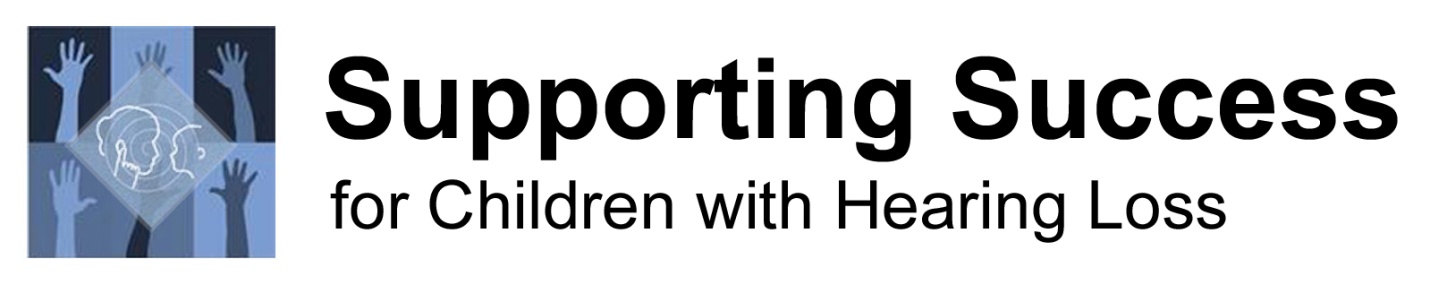 JANUARY 2012 UPDATEKaren L. Anderson, DirectorThis ‘go-to’ site for professional and parent resources has been up for only 3 months and has grown to over 1500 visitors, half of them new to the site each month. Thanks to all of you who have taken the time to view the rich resources. Forward this to share Supporting Success with parents, college students and colleagues!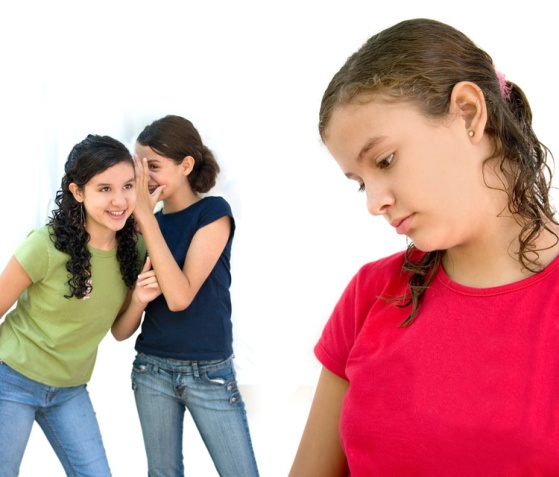 WHAT’S NEW?Easier to find!Keyword search bar for a fast way to search for specific information.Easier to find resources for parents with extensive questions/resources by child age. Topical ‘fly-outs’ so you can locate professional resources quickly.New resourcesLISTEN TO THIS! Various great audio and video simulations of listening with hearing loss and hearing devices have been available, Supporting Success has pulled them all onto one page! Includes simulation of listening with FM, auditory neuropathy spectrum disorder and via cochlear implants.Additional downloadable filesThanks to all of you who have shared your positive reactions to the Building Skills for Success in the Fast-Paced Classroom book! It is so fun to hear how you are using the materials. The downloadable files available to those who have purchased the book now include the last set of SCRIPT Inventory picture stimuli. Purchasers use your code to download as before. Set E pictures are higher resolution and feature toys appropriate to younger children - they are worth the time to download!MORE Products! Go to our Catalog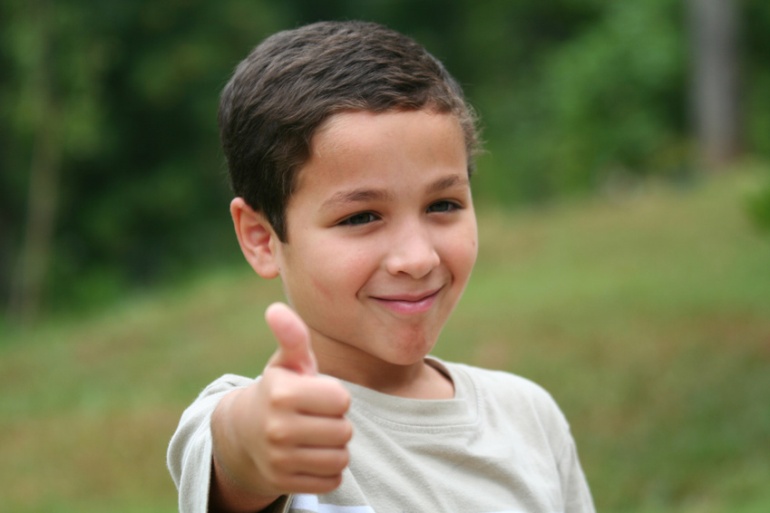 Our intent is to offer a relatively small number of products that truly support the success of children with hearing loss in practical ways. We are especially delighted to become affiliated with companies ‘who have heart’ and were started by parents or dedicated professionals. Rule the School games teach self-advocacy and independence skills in fun ways!  The latest OSEP report indicated that almost ½ of students with hearing loss are in the regular class 80% or more and another almost 1/5 spend 40-79% of their time in the regular classroom. Good self-advocacy skills are necessary for success, improving access and lifelong independence. The Rule the School games provide great strategies and help students practice the language for improved advocacy and independence!Hearing Loss: A Family Guide -Available since 2006, this remains a fabulous resource for families just getting started or who want to better support their child’s school success. Practical and inexpensive!CONSULTATION to start in February!There is so much to learn and know! We are very excited to offer personalized consultation services from 6 highly experienced professionals. Whether you are a parent seeking advice and an outside perspective or a professional searching for ideas to better meet student needs, consultation services are a convenient, personalized and caring resource. Watch the consultation page for more information on how consultation services work.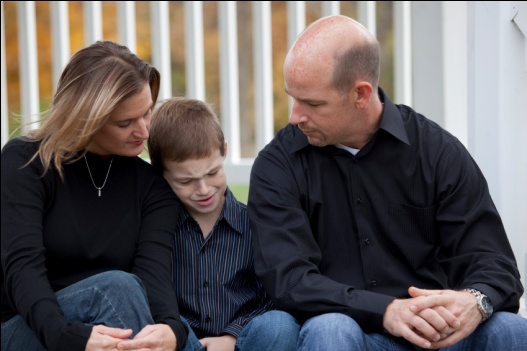 Highlighted ResourcesI’ve been busy presenting to different groups. It’s always an honor! I am so pleased at the response to the two resources below:Speech Audibility Audiogram for Classroom Listening provides a summary of speech audibility at different hearing loss levels for quiet speech (35 dB – answers from across classroom) and louder or ‘teacher speech’ (50 dB – a minimum for teacher speaking loudness that should be understood by all). This resource is ‘fillable’ and allows the user to write in student information and recommendations.The newly revised Listening Inventory For Education (LIFE-R) is still met with great excitement. Revisions include updated classroom listening situations and a whole section on self-advocacy. Better yet, we are working on developing an e-version that will be available free in April!Thanks again to all of you who are new to Supporting Success and who have returned many times. I welcome your communication and encourage you to submit suggestions for how we can grow to better support the success of children with hearing loss.  – Karenhttp://successforkidswithhearingloss.com 